МИНИСТЕРСТВО КУЛЬТУРЫ РФФедеральное государственное бюджетное образовательное учреждение высшего образования«КРАСНОДАРСКИЙ ГОСУДАРСТВЕННЫЙ ИНСТИТУТ КУЛЬТУРЫ»Факультет дизайна, изобразительных искусств и гуманитарного образования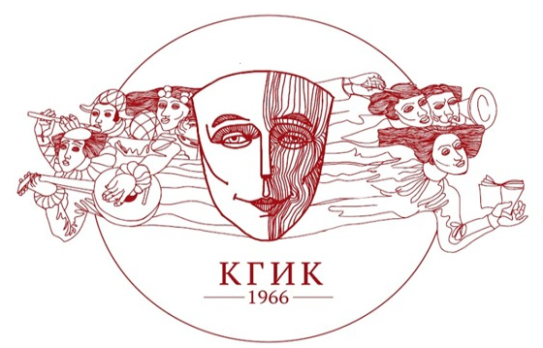 Информационное письмоУважаемые коллеги!Краснодарский государственный институт культуры приглашает Вас принять участие во Всероссийской научно-практической конференции НАЦИОНАЛЬНЫЙ ПРОЕКТ «КУЛЬТУРА» и система МногоуровневОГО художественного образования в полиэтничном регионе2 июня 2021 г.Основные направления в работе конференции:– перспективы развития системы многоуровневого художественного образования в полиэтничном регионе России;– вопросы истории, теории и методики художественного образования в образовательных учреждениях различного типа;– региональные культуры и межкультурные отношения в третьем тысячелетии;– роль многоуровневой системы художественного образования в сохранении и развитии культурных традиций населения полиэтничного региона России;– вопросы истории, теории и методики обучения изобразительному, декоративно-прикладному, дизайнерскому и монументальному искусству в системе многоуровневого художественного образования;– вопросы истории, теории и методики обучения театральному и хореографическому искусству в системе многоуровневого художественного образования;– вопросы истории, теории и методики обучения музыке, музыкальному творчеству, сольному и ансамблевому музыкальному исполнительству в системе многоуровневого художественного образования;– вопросы использования музыки отечественных и зарубежных композиторов в учебном процессе многоуровневой системы музыкального образования;– вопросы использования информационных технологий в системе многоуровневого художественного образования;К участию в конференции приглашаются преподаватели учреждений высшего, среднего профессионального, предпрофессионального и дополнительного художественного образования, учителя предметов художественного цикла общеобразовательных школ, члены научных и творческих объединений, аспиранты и соискатели ученых степеней.Конференция будет проходить в очной форме с применением дистанционных технологий.По результатам конференции планируется публикация материалов в электронном научном журнале Краснодарского государственного института культуры с последующим постатейным размещением в РИНЦ. Информация о требованиях к оформлению и стоимости публикации доступна по адресу: http://vestnikkguki.esrae.ru/rules/ Редакционный комитет конференции оставляет за собой право предварительного отбора поступивших материалов, в том числе – по критерию оригинальности текста рукописи (пороговое значение оригинальности – 80%).Статьи для публикации объемом от 6-ти до 10 стр. и заявки на участие в конференции принимаются до 19 мая 2021 г. по электронной почте: ealeksandrov@yandex.ru (в графе «тема» указать: «Конференция – июнь 2021»);Контактная информация:Краснодарский государственный институт культуры350072 г. Краснодар, ул. 40-лет Победы 33, факультет дизайна, изобразительных искусств и гуманитарного образования, 4-й учебный корпус, ауд. 406.e-mail: ealeksandrov@yandex.ruОбразец заявки участника конференции1Фамилия, имя, отчество (ПОЛНОСТЬЮ)2Место работы или учебы (без сокращений) с указанием адреса и индекса3Должность4Ученая степень5Ученое звание6Почетное звание7Контактные телефоны8Контактный e-mail9Тема доклада 10Форма участия (очная, дистанционная)